    UNIVERSIDAD NACIONAL       “JOSÉ FAUSTINO SÁNCHEZ CARRIÓN”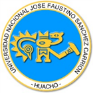 “VICERRECTORADO ACADEMICO”FACULTAD DE BROMATOLOGÍA Y NUTRICIÓNESCUELA PROFESIONAL DE BROMATOLOGÍA Y NUTRICIÓNII. DATOS GENERALESII.- SUMILLA Y DESCRIPCIÓN DEL CURSO     Diseño e implementación del proceso de mejoramiento de la calidad en las organizaciones mediante el uso de herramientas práctica Gestión de aseguramiento. Normas reglamentos y legislación para la implementación del Sistema de Gestión de Calidad (ISO. 900; 2008, ISO 22000:2005 e    ISO (17025:2005 BRC, IFS, Global Gap). Gestión Ambiental (ISO 14001;2004) sus respectivas Auditorias (ISO 19011) y procedimientos de integración (UNE66177:2005).  Desarrollar la documentación de un sistema de gestión de calidad y ambiental. Aplicar los criterios del APPC a la Industria Agroalimentaria. Sistemas de Certificación de la Calidad. III. CAPACIDADES AL FINALIZAR EL CURSOV.  DESARROLLO DE LAS UNIDADES DIDACTICASVI	MATERIALES EDUCATIVOS Y OTROS RECURSOS DIDACTICOSMEDIOS Y PLATAFORMAS VIRTUALESCasos PrácticosPizarra interactivaRepositorio de datos.Data DisplayLaptop MEDIOS INFORMATICOSInternetComputadoraTableUso de las TICS.Celulares. MEDIOS ESCRITOSLibrosRevistasGuías de prácticasArtículos EspecialesVII.   EVALUACIÓN Es Inherente al proceso de enseñanza aprendizaje continuo y permanente los criterios de evaluación son de son de conocimiento y producto Evaluación del conocimiento. Sera mediante pruebas escritas, orales, y autoevaluación para el análisis de competencias a nivel interpretativo, argumentativo y de propósitos debe ver la forma en que identifica, describe, reconoce, interpreta y la manera en que argumenta (plantea una afirmación, describe, refuta la afirmación, expone sus argumentos y establece conclusiones, propone mediante el uso de estrategias, valoraciones, generalizaciones y formulación de hipótesis Evidencias del DesempeñoSe pone en práctica los recursos cognitivos, procedimentales y afectivos, se evalúa el saber hacer, los fundamentos teóricos necesarios para realizar los aspectos prácticos. a la participación activa del estudiante a través del desempeño aplicando técnicas y procedimientos,valuación del producto,Se evidencia mediante el cumplimiento de la entrega oportuna de trabajos parciales y trabajos finales, Se considera la asistencia componente del desempeño, el 30 % de inasistencia inhabilita el derecho de evaluación.Siendo el promedio final (PF), el promedio simple de los promedios ponderados de cada módulo (PM1, PM2, PM3, PM4); calculado de la siguiente manera:PF= (PM1 + PM2 + PM3 + PM4)4VIII- BIBLIOGRAFIAS Y REFERENCIAS WEB	8.1. Fuentes Documentales.FAO-OMS CODEX ALIMENTARIOS, Normas Alimentarias. Última edición. Ediciones 2,012Ishikawa, K. ¿Qué es el control total de calidad?: La modalidad japonesa. Cuba: Revolucionaria.International Standard Organización. (2015). Norma Internacional ISO 9001:2015. Ginebra: ISO.ISOTools   Excellence. ISO 9001:2015 El futuro de la calidad. Sevilla: Juran, J.M. (s/f). Manual de Control de Calidad. Barcelona: Reverte S.A.Juran, J.M. (1990). Juran y la Planificación para la Calidad. Barcelona: Diaz de SantosFAO-OMS CODEX ALIMENTARIOS, Normas Alimentarias. Última edición. Ediciones 2,012International Standard Organización. (2015). Norma Internacional ISO 9001:2015. Ginebra: ISO.ISO Tools v Excellence. ISO 9001:2015 El futuro de la calidad. SevillaISO 9000 Las preguntas del auditor 2ªedición. David Hoyle y John Thompson AENOREdiciones ISO 9000 Las preguntas del auditor 2ªedición. David Hoyle y John Thompson AENORGómez, J. (2015). Guía para la aplicación de UNE-EN ISO 9001:2015. Madrid: AENORIshikawa, K. ¿Qué es el control total de calidad?: La modalidad japonesa. Cuba: Revolucionaria8.2. Fuentes Bibliográficas BLANCA HERRERA, R.; LOPEZ MARTINEZ, M.C.; MARTIN CASTILLAD.” Garantías sanitarias y libre circulación de alimentos de fabricación industrial en la CEE. Granada, 2010	Besterfield, D. (2009). Control de Calidad. (8va Ed). México: Pearson Educación Cantú, H. (2011). Desarrollo de una Cultura de Calidad (4ta Ed). México: Mc Graw Hill.Cuatreases, L. (2010). Gestión integral de la calidad. Implantación, control y certificación. Profit Editorial: Barcelona.Camion C. Gonzales, T 2010 “GESTIÓN DE LA CALIDAD: CONCEPTOS, ENFOQUES, MODELOS Y SISTEMAS   Universidad Jaime, Editorial Pearson EducationDrummond, H. (2001). La Calidad Total. El Movimiento de la Calidad. Bilbao, España: Deusto S.A. Ferrando, M. y Granero, J. (2005). Calidad Total: Modelo EFQM de Excelencia. España: FC Editorial GONZÁLEZ S., Tito. Difficulties’ en la certification de Cali dad   norms ISO. Buenos Aires (Argentina): El Cid Editor, 2009. [Consult 05‐07‐2014].Gutiérrez Pulido, “Control estadístico de la calidad y seis sigmas”, Tercera edición. Mc Graw Hill. 2009. LOPEZ CARRIZOSA Francisco, ISO 9000 y la planificación de la calidad, Bogotá, ICONTEC   2004•    MIRÓ SACANELLES, María. Fundamentos históricos, técnicos y humanos de la calidad: normalización y certificación. [Madrid]: Roble, 2011 [i.e. 2012 Vilar Barrio, J. Delgado Tejada. “Control Estadístico de los Procesos (SPC)”, FC Editorial, 2005 - 512 páginas. PRAT y GRIMA, Métodos Estadísticos. Control y Mejora de la Calidad. Ed Alfa OmegaRoberto, R. (1993). Calidad Estratégica Total: Total Quality Management. Diseño, Implementación y Gestión del Cambio Estratégico Imprescindible. Buenos Aires: Macchi   8.4. Fuentes Electrónicas  Food And Drug Administration (FDA): http://www.fda.gov/   http://www.codexalimentarius.net/web/index_e  FAO/WHO (2014). Codex Alimentarius. Food hygiene basic texts. Unión Europea: http://europa.eu.int/eur-lex/es/index.html http://www.boe.es/g/es/iberlex/ ISO: http://www.iso.org/iso/en/ISOonline.frontpagehttp://.fao.org/ http://www.digesa.minsa.gob.pe/ https://www.minsalud.gov.co/sites/rid/Lists/BibliotecaDigital/RIDE/VS/PP/SNA/Guia-     http://www.integra.cl/wp-content/uploads/2017/01/GUIAS-ALIMENTARIAS.pdf•      http:// www. FDA: US Food & Drug Administration  http://www. minsa.gob.pe /  http://seenweb.org. Unión Europea: http://europa.eu.int/eur-lex/es/index.html Estado Español: http://www.boe.es/g/es/iberlex/ http://.fao.org/ http://www.digesa.minsa.gob.pe/ http://www.forosalud.org.pe        Huacho, Junio   del 2020     …………………………………………………     Mg. LAURA MONTES CARRASCO             DOCENTE PRINCIPAL D.E.MODALIDAD NO PRESENCIALSILABO POR COMPETENCIASCURSO:GESTIÓN Y CERTIFICACION DE LA CALIDADLÍNEA DE CARRERACONTROL Y SISTEMA DE GESTIÓN DE LA CALIDADCURSOGESTION Y CERTIFICACION DE LA CALIDADCODIGO14503HORAS2HT + 2HP  =  4HCRÉDITOS4CICLOVIIISEMESTRE ACADÉMICO2020 - IDOCENTE Mg. LAURA MONTES CARRASCOCORREOLauramontes_c@hotmail.comN° Celular968 385 169CAPACIDAD DE LA UNIDAD DIDACTICANOMBRE DE LA UNIDAD DIDACTICASEMANAUNIDAD  IUNIDADIDescribe la evolución de calidad y diferenciar los conceptos de calidad, calidad total y como se realiza actualmente cada sistema.  Identifica y entiende los conceptos generales de gestión de calidad y certificación a través del tiempo. manejar los principios de calidad su finalidad para el logro de la calidad. Describe la importancia de los costos de calidad en una empresa, diferenciar la aplicación de acuerdo al desempeño de la Gestión de Calidad en una organización Conoce los alcances, objetivos y Estructura para diagnóstico e implementación de Proyectos de Mejora Continua. A partir del ciclo PHVA e ISO 9004 sistemas de gestión para mejora continua. Costo de la calidad. Elementos del costo de la calidad. Análisis de los costos de calidad. AplicaciónMejora continua. Fases para el diagnóstico de los procesos. Estructura para la implementación de Proyectos de Mejora. Mediante la aplicación del ciclo PHVA y norma ISO 9004 sistemas de gestión de calidad Examen1-4UNIDAD IIAplica estrategias de cambio en la organización. Para el buen funcionamiento, reconocer la importancia de contar con un manual de calidad. Trabajo en equipoComprende, interpreta y diferencia la norma ISO 9000: 2000 a través de su evolución, características y control de la documentación de los sistemas de gestión de calidad. Fundamentos y vocabulario. Describe los fundamentos teóricos del sistema de gestión Norma ISO 9001-2008. (2015) Lectura ISO 9001:2008. sistemas de gestión de calidad: Requisitos, traducción oficial. Detalles de la Norma, identificar lineamientos y síntesis de los procesos de la gestión de calidad. y relación entre los diversos sistemas de gestión en una empresaCaracteriza la integración de los diversos Sistema de gestión, aplicando la Norma ISO 9001-2008 (2015), las normas de gestión medio ambiental, y la gestión de seguridad e higiene en el trabajo, OSHAS. como herramienta de mejora continuaGestión de la Calidad. Usos de Estrategias con respecto a la calidad. Cambio Organizacional. manual de calidad. Trabajo en equipoNorma ISO 9000:2000 evolución y características estructura y las diferencia entre los sistemas de gestión de calidad, Fundamentos y control de la documentación-Lectura Sistema de gestión de la calidad.  ISO 9001: 2008 (2015), introducción. objetivo Fundamentos, campo de aplicación. responsabilidad de la dirección. gestión de los recursos. realización del producto. medición, análisis y mejor. Límites del Sistema de Gestión de la Calidad, Manual de Calidad. Elabora un cuadro de Control de Documentos y Requisitos basado en el manual de calidad de una empresaSistema Integrado de Gestión, Proceso de Implementación Introducción. implantación. Planificación. diseño. Documentación del Sistema. Auditoria de documentación, características, relaciones entre las diversas etapas para la Implementación del SIG.Examen5-8UNIDAD IIIUNIDAD IIIAplica y reconoce los estándares de desempeño, Y características de calidad, evaluar el proceso, detectar los problemas presentados, determinar e identificar las causas que la originan; diferenciar los tipos de inspección aplicando herramientas de gestión Describe y aplica los sistemas de calidad mediante el uso de herramientas estadísticas para establecer el control del producto Reconocer la importancia del manejo de la recolección de datos, Diferenciar los gráficos de control Por variables, y atributos Y control del procesoComprende la normatividad que involucran los principios básicos generales de higiene, en la manipulación de alimentos,  y aplicación del sistema de prevención HACCP sinónimo de inocuidad para la certificaciónEstándares de desempeño, características medición, uso instrumentos de medida. evaluación de un proceso y análisis de problemas de calidad, factores que afectan la calidad; inspección, clasificación, aplicación de un sistema de controlHerramientas   básicas para el control de calidad: como recolección de datos, tormenta de ideas. Análisis de Pareto. diagrama de causa efecto.Herramientas de calidad:  aplicación de gráficos de control Por variables, y atributos control estadístico del proceso Herramientas de calidad: aplicación de gráficos de control Por variables, y atributos control estadístico del proceso Examen9- 12UNIDAD  IVCaracteriza e interpreta los diferentes modelos de gestión de calidad, Reconocer y Aplicar procedimientos establecidos en el control de procesosAnaliza,  interpreta y elabora un plan para auditar un sistema de calidad evaluando el buen funcionamiento del mismoDescribe y conoce los fundamentos principios y aplicación para garantizar la gestión de calidad de los laboratorios. y Normas de certificación Establece  la importancia de las normas que integran la seguridad alimentaria, Describe sus principios y aplicaciones de acuerdo a su aplicabilidad,Proceso de implementación del sistema integrado de gestión. Modelos de calidad total, modelo Malcolm Baldrige, modelo Deming. Gestión por procesos, tipos de procesos, control de los procesos sistema de calidad ISO 90011 auditoria de un sistema de gestiónSistema de gestión aseguramiento de la calidad ISO 17025, Describe las Normas de certificación y su Clasificación y tipos de certificación	  Sistemas de seguridad alimentaria IS0 22000: 2015 Normas Internacionales IFS, BRC.seminarioExamen13- 16N°INDICADORES DE CAPACIDADES AL FINALIZAR EL CURSO1Conoce y Diferencia las etapas de evolución histórica de la calidad. Explica su importancia Aplica los principios de la calidad su administración e implementación 2Identifica y entiende la evolución de los conceptos de gestión de calidad y certificación maneja y aplica los principios de calidad entiende su finalidad para el logro de la calidad. 3Aplica el análisis de los costos de calidad para conocer el desempeño de la Gestión de Calidad, en una empresa organización en la que realizan el proyecto4Desarrolla y propone la mejora continua en un proceso o actividad Aplica el ciclo PHVA para la mejora. Explica formas del cómo desarrollar una cultura de calidad. Aplica herramientas como parte de la mejora continua5Participa activamente en la formulación de estrategias para promover el cambio organizacional Diferenciar los distintos sistemas de calidad empleados en una empresa 6Establece Diferencias entre  los sistemas de calidad utilizados en la  empresa y forma de  integrarse al funcionamiento de la organización5.3.7Comprende e Integra los requisitos establecidos en la Norma ISO 9001:2015. Para Poner en marcha (implementar) un nuevo sistema de calidad en una empresa atendiendo los requisitos de la norma ISO 9001‐2008. (2015).8Relaciona los requisitos establecidos de las normas que integran el Sistema Integrado de Gestión. Relaciona los sistemas que aplican la norma ISO 9001‐2008,(2015) con: Gestión medioambiental, y Gestión de la seguridad e higiene en el trabajo OHAS9Reconoce los estándares de desempeño, y características de calidad evalúa el proceso y problemas de calidad determinan e identifican las causas que afectan que los originan; diferencia los tipos de inspección usa herramientas de gestión de calidad10Aplicar herramientas estadísticas a la Gestión de la calidad. Desarrollar habilidad para interpretar las gráficas de control11Analizar los resultados obtenidos con las herramientas estudiadas y determina si el proceso está controlado es estable.12Comprende la necesidad de Los principios generales de higiene, sus beneficios y aplicación del sistema de prevención HACCP como sinónimo de inocuidad1314Entiende y Analiza los lineamientos para auditar un sistema de calidad evaluando el buen funcionamiento del mismo 15Describir los fundamentos principios y aplicación de la norma, para garantizar la gestión de calidad de los laboratorios, Normas de certificación y  Clasificación 16 Analiza, interpreta y discierne y aplica las normas del sistema de seguridad alimentariaAlimentaria como garantía de   calidadCAPACIDAD DE LA UNIDAD DIDACTICA I: CAPACIDAD DE LA UNIDAD DIDACTICA I:  Establece la evolución de la calidad   a través del tiempo, describiendo sus características, en relación a sus objetivos, aplicando, procedimientos, diferencia y ordena jerárquicamente las fases del sistema de calidad. Aplica conocimiento para el rediseño y mejora de los productos, a través de la mejora continua siguiendo los lineamientos establecidosCAPACIDAD DE LA UNIDAD DIDACTICA I: CAPACIDAD DE LA UNIDAD DIDACTICA I:  Establece la evolución de la calidad   a través del tiempo, describiendo sus características, en relación a sus objetivos, aplicando, procedimientos, diferencia y ordena jerárquicamente las fases del sistema de calidad. Aplica conocimiento para el rediseño y mejora de los productos, a través de la mejora continua siguiendo los lineamientos establecidosCAPACIDAD DE LA UNIDAD DIDACTICA I: CAPACIDAD DE LA UNIDAD DIDACTICA I:  Establece la evolución de la calidad   a través del tiempo, describiendo sus características, en relación a sus objetivos, aplicando, procedimientos, diferencia y ordena jerárquicamente las fases del sistema de calidad. Aplica conocimiento para el rediseño y mejora de los productos, a través de la mejora continua siguiendo los lineamientos establecidosCAPACIDAD DE LA UNIDAD DIDACTICA I: CAPACIDAD DE LA UNIDAD DIDACTICA I:  Establece la evolución de la calidad   a través del tiempo, describiendo sus características, en relación a sus objetivos, aplicando, procedimientos, diferencia y ordena jerárquicamente las fases del sistema de calidad. Aplica conocimiento para el rediseño y mejora de los productos, a través de la mejora continua siguiendo los lineamientos establecidosCAPACIDAD DE LA UNIDAD DIDACTICA I: CAPACIDAD DE LA UNIDAD DIDACTICA I:  Establece la evolución de la calidad   a través del tiempo, describiendo sus características, en relación a sus objetivos, aplicando, procedimientos, diferencia y ordena jerárquicamente las fases del sistema de calidad. Aplica conocimiento para el rediseño y mejora de los productos, a través de la mejora continua siguiendo los lineamientos establecidosCAPACIDAD DE LA UNIDAD DIDACTICA I: CAPACIDAD DE LA UNIDAD DIDACTICA I:  Establece la evolución de la calidad   a través del tiempo, describiendo sus características, en relación a sus objetivos, aplicando, procedimientos, diferencia y ordena jerárquicamente las fases del sistema de calidad. Aplica conocimiento para el rediseño y mejora de los productos, a través de la mejora continua siguiendo los lineamientos establecidosCAPACIDAD DE LA UNIDAD DIDACTICA I: CAPACIDAD DE LA UNIDAD DIDACTICA I:  Establece la evolución de la calidad   a través del tiempo, describiendo sus características, en relación a sus objetivos, aplicando, procedimientos, diferencia y ordena jerárquicamente las fases del sistema de calidad. Aplica conocimiento para el rediseño y mejora de los productos, a través de la mejora continua siguiendo los lineamientos establecidosCAPACIDAD DE LA UNIDAD DIDACTICA I: CAPACIDAD DE LA UNIDAD DIDACTICA I:  Establece la evolución de la calidad   a través del tiempo, describiendo sus características, en relación a sus objetivos, aplicando, procedimientos, diferencia y ordena jerárquicamente las fases del sistema de calidad. Aplica conocimiento para el rediseño y mejora de los productos, a través de la mejora continua siguiendo los lineamientos establecidosSemanaCONTENIDOSCONTENIDOSCONTENIDOSCONTENIDOSCONTENIDOSEstrategiadidácticaIndicadores de logro de la capacidadSemanaConceptualProcedimentalProcedimentalActitudinalActitudinalEstrategiadidácticaIndicadores de logro de la capacidad1Importancia, y desarrollo histórico de la calidad su significado y sentido. Los Principios de Deming. Historia de la Gestión de la calidad.  El desarrollo de la calidad en la actualidadReconoce y diferencia las etapas de aparición de la calidad, sus conceptos y actividades llevadas a cabo durante el desarrollo.Reconoce y diferencia las etapas de aparición de la calidad, sus conceptos y actividades llevadas a cabo durante el desarrollo.Desarrolla trabajos grupales para entender la importancia de la calidad. Debate sobre los aspectos de la evolución del sistema de gestión de calidad Desarrolla trabajos grupales para entender la importancia de la calidad. Debate sobre los aspectos de la evolución del sistema de gestión de calidad Clase virtual Presentación de silabo expositiva, Uso google net, Trabajo en equipo Lectura de casos. Discusión, Análisis, Presenta. InformeIdentifica, y comprende el concepto de calidad, y la evolución del sistema de calidad.UNIDAD    12Historia de Gestión de la calidad. Las cuatro eras de la Calidad a través de: inspección, control de la calidad, y a través de la gestión de calidad total. principios de calidad. SeminarioAnaliza los inicios del sistema de gestión, principios desarrolladas durante el desarrollo. Discrimina los principios de calidad en basa a la gestión de calidadAnaliza los inicios del sistema de gestión, principios desarrolladas durante el desarrollo. Discrimina los principios de calidad en basa a la gestión de calidadValora la importancia de la aplicación de del sistema de gestión en una organización. Fomenta el trabajo en equipo utilizando las técnicas de la gestiónValora la importancia de la aplicación de del sistema de gestión en una organización. Fomenta el trabajo en equipo utilizando las técnicas de la gestiónClase virtual. Expositiva. trabajo en equipo, Uso google net, Trabajo lecturas   casos antecedentes de gestión de calidad. Resolución de dudas planteadas Presenta informeAplica los principios de gestión de calidad de forma adecuada3Costo de la calidad. Elementos del costo de la calidad. Análisis de los costos de calidad. AplicaciónAplica criterios para optimizar los costos de calidadAplica criterios para optimizar los costos de calidadAplica las técnicas apropiadas para analizar los costos de calidad en una organizaciónAplica las técnicas apropiadas para analizar los costos de calidad en una organizaciónClase virtual Expositiva Uso google net, Estudio grupal de casos, Discusión, análisis aplicación foro Resolución de dudas planteadas IinformeAplica el análisis de los costos de calidad para conocer el desempeño de la Gestión de Calidad en la organización4Conocer los alcances, y Estructura para el diagnóstico e implementación de Proyectos de Mejora Continua. A partir del ciclo PHVA e ISO 9004 sistemas para mejora continua. Primer Examen.Reconoce los aspectos necesarios para implantar la mejora continua en una organizaciónReconoce los aspectos necesarios para implantar la mejora continua en una organizaciónValora la necesidad de aplicar la mejora continua en una organización y fomenta su aplicaciónValora la necesidad de aplicar la mejora continua en una organización y fomenta su aplicación Clase virtual Expositiva Uso google net, Lectura individual  de casos, discusión, análisis foro Resolución de dudas planteadas por los estudiantes Presenta informe          Participa en la decisión de aplicar la mejora continua, en la organización conoce los aspectos necesarios,  EVALUACION DE LA UNIDAD DIDACTICAEVALUACION DE LA UNIDAD DIDACTICAEVALUACION DE LA UNIDAD DIDACTICAEVALUACION DE LA UNIDAD DIDACTICAEVALUACION DE LA UNIDAD DIDACTICAEVALUACION DE LA UNIDAD DIDACTICAEVALUACION DE LA UNIDAD DIDACTICAEVIDENCIA DE CONOCIMIENTOSEVIDENCIA DE CONOCIMIENTOSEVIDENCIA DE PRODUCTOEVIDENCIA DE PRODUCTOEVIDENCIA DE DESEMPEÑOEVIDENCIA DE DESEMPEÑOEVIDENCIA DE DESEMPEÑOParticipación en clase teórica practica y exposición de temas .Videos (Análisis y síntesis).Participación en clase teórica practica y exposición de temas .Videos (Análisis y síntesis).Desarrollo de prácticas e interpretación de lo observado. Aplica procedimientos establecidos.  Desarrollo de prácticas e interpretación de lo observado. Aplica procedimientos establecidos.  Desenvolvimiento en el desarrollo de las clases teóricas y prácticas. integridad en los equipos de trabajo evaluar situaciones de acuerdo a las normas nacionales e internacionales.Desenvolvimiento en el desarrollo de las clases teóricas y prácticas. integridad en los equipos de trabajo evaluar situaciones de acuerdo a las normas nacionales e internacionales.Desenvolvimiento en el desarrollo de las clases teóricas y prácticas. integridad en los equipos de trabajo evaluar situaciones de acuerdo a las normas nacionales e internacionales.UNIDAD  IICAPACIDAD DE LA UNIDAD DIDACTICA II:  Resumir los principales conceptos y aspectos metodológicos relacionados a la gestión de calidad; así como distingue y aplica los conceptos y técnicas de gestión de la calidad a través de los requisitos establecidos en Normas ISO 9001:2015 y su vinculación con el Sistema Integrado de Gestión. CAPACIDAD DE LA UNIDAD DIDACTICA II:  Resumir los principales conceptos y aspectos metodológicos relacionados a la gestión de calidad; así como distingue y aplica los conceptos y técnicas de gestión de la calidad a través de los requisitos establecidos en Normas ISO 9001:2015 y su vinculación con el Sistema Integrado de Gestión. CAPACIDAD DE LA UNIDAD DIDACTICA II:  Resumir los principales conceptos y aspectos metodológicos relacionados a la gestión de calidad; así como distingue y aplica los conceptos y técnicas de gestión de la calidad a través de los requisitos establecidos en Normas ISO 9001:2015 y su vinculación con el Sistema Integrado de Gestión. CAPACIDAD DE LA UNIDAD DIDACTICA II:  Resumir los principales conceptos y aspectos metodológicos relacionados a la gestión de calidad; así como distingue y aplica los conceptos y técnicas de gestión de la calidad a través de los requisitos establecidos en Normas ISO 9001:2015 y su vinculación con el Sistema Integrado de Gestión. CAPACIDAD DE LA UNIDAD DIDACTICA II:  Resumir los principales conceptos y aspectos metodológicos relacionados a la gestión de calidad; así como distingue y aplica los conceptos y técnicas de gestión de la calidad a través de los requisitos establecidos en Normas ISO 9001:2015 y su vinculación con el Sistema Integrado de Gestión. CAPACIDAD DE LA UNIDAD DIDACTICA II:  Resumir los principales conceptos y aspectos metodológicos relacionados a la gestión de calidad; así como distingue y aplica los conceptos y técnicas de gestión de la calidad a través de los requisitos establecidos en Normas ISO 9001:2015 y su vinculación con el Sistema Integrado de Gestión. CAPACIDAD DE LA UNIDAD DIDACTICA II:  Resumir los principales conceptos y aspectos metodológicos relacionados a la gestión de calidad; así como distingue y aplica los conceptos y técnicas de gestión de la calidad a través de los requisitos establecidos en Normas ISO 9001:2015 y su vinculación con el Sistema Integrado de Gestión. CAPACIDAD DE LA UNIDAD DIDACTICA II:  Resumir los principales conceptos y aspectos metodológicos relacionados a la gestión de calidad; así como distingue y aplica los conceptos y técnicas de gestión de la calidad a través de los requisitos establecidos en Normas ISO 9001:2015 y su vinculación con el Sistema Integrado de Gestión. UNIDAD  IISemanaCONTENIDOSCONTENIDOSCONTENIDOSCONTENIDOSEstrategiadidácticaEstrategiadidácticaIndicadores de logro de la capacidadUNIDAD  IISemanaConceptualProcedimentalProcedimentalActitudinalEstrategiadidácticaEstrategiadidácticaIndicadores de logro de la capacidadUNIDAD  II1234La Gestión de la Calidad. Estrategias con respecto a la calidad. familia de normas ISO  9000: evolución características diferencias aspectos de control de la documentaciónCambio Organizacional. Manual de calidad. Trabajo en equipo.Gestión de calidad mediante la familia de normas ISO  9000: evolución características diferencias aspectos de control de la documentación. Seminario Modelo de aseguramiento de calidad ISO: 9001-2008: Responsabilidades de la Dirección, Gestión de los recursos, producto, Medición, análisis y mejora certificación. Cambios en la nueva versión ISSO 9001-2015Sistemas integrados de Gestión: ISO 9001, ISO 14000, OHSAS 18001 Proceso y responsabilidad para la Implementación del SIG:  Planificación. Documentación del Sistema. Auditoria documentación principios y relaciones entre las etapasSegundo Examen.Recoge y aplica procedimientos, y requisitos para la implementación de gestión de la calidad. Elabora la estructura de un manual de calidad y un listado referido a las normas relacionadas con la ISO 9000:2000 Reconoce y analiza y sintetiza los fundamentos de los SGC de calidad y su implicancia económica en la empresa, utiliza los requisitos establecidos Reconoce y analiza los fundamentos de los SGC de calidad y su implicancia económica en la empresa, utiliza la norma Sistemas integrados de Gestión: ISO 9001, ISO 14000, OHSAS 18001 Conoce el Proceso Implementación del SIG: Responsabilidad de la planificación Documentación del Sistema. Auditoria  documentación principios y relaciones entre etapasRecoge y aplica procedimientos, y requisitos para la implementación de gestión de la calidad. Elabora la estructura de un manual de calidad y un listado referido a las normas relacionadas con la ISO 9000:2000 Reconoce y analiza y sintetiza los fundamentos de los SGC de calidad y su implicancia económica en la empresa, utiliza los requisitos establecidos Reconoce y analiza los fundamentos de los SGC de calidad y su implicancia económica en la empresa, utiliza la norma Sistemas integrados de Gestión: ISO 9001, ISO 14000, OHSAS 18001 Conoce el Proceso Implementación del SIG: Responsabilidad de la planificación Documentación del Sistema. Auditoria  documentación principios y relaciones entre etapasToma conciencia sobre la importancia de promover el cambio organizacional, y Recoge evidencias según. Norma SO 9001:2015 Analiza los cambios de la nueva versión ISSO 9000 – 2008., mediante su participación en la SesiónValora la importancia de implementar un sistema de gestión de calidad en la empresa Relaciona los aspectos que influyen. Indica propuestas para mejoramiento de un  proceso en la empresa o institución Clase virtual Expositiva Uso google net, Estudio individual de casos, discusión, análisis foro Resolución de dudas planteadas por los estudiantes Presenta informe.Clase expositiva, Uso google net, Taller análisis de lectura. Estudio grupal de la norma discusión. Rresuelve duda del alumno. Presenta informeClase expositiva, Uso google net, taller Análisis de lectura. Estudio grupal de la norma discusión. Análisis Resolución de preguntas del alumno. Clase virtual expositiva, Uso google net, desarrollo de casos grupales, Discusión Análisis de casos. foro.   Resuelve dudas de estudiantes. Presenta informe. Seminario.Clase virtual Expositiva Uso google net, Estudio individual de casos, discusión, análisis foro Resolución de dudas planteadas por los estudiantes Presenta informe.Clase expositiva, Uso google net, Taller análisis de lectura. Estudio grupal de la norma discusión. Rresuelve duda del alumno. Presenta informeClase expositiva, Uso google net, taller Análisis de lectura. Estudio grupal de la norma discusión. Análisis Resolución de preguntas del alumno. Clase virtual expositiva, Uso google net, desarrollo de casos grupales, Discusión Análisis de casos. foro.   Resuelve dudas de estudiantes. Presenta informe. Seminario.Participa activamente en la formulación de estrategias para promover el cambio organizacional. selecciona y valora las lecturas relacionadas a los temas de su formaciónRelaciona y sintetiza los fundamentos de los Sistemas de Gestión de calidad y su importancia actual Integra los requisitos establecidos en la Norma ISO 9001:2015 Pone en marcha un sistema de calidad en una empresa. requisitos de la norma ISO 9001:2008 (2015Relaciona los procesos para implementación de los sistemas de calidad que aplican la norma ISO 9001‐2015, con la gestión medioambiental ISO‐14001‐2004 y De la seguridad e higiene en el trabajo OHSAS 18001‐2007UNIDAD  IIEVALUACION DE LA UNIDAD DIDACTICAEVALUACION DE LA UNIDAD DIDACTICAEVALUACION DE LA UNIDAD DIDACTICAEVALUACION DE LA UNIDAD DIDACTICAEVALUACION DE LA UNIDAD DIDACTICAEVALUACION DE LA UNIDAD DIDACTICAEVALUACION DE LA UNIDAD DIDACTICAEVALUACION DE LA UNIDAD DIDACTICAUNIDAD  IIEVIDENCIA DE CONOCIMIENTOSEVIDENCIA DE CONOCIMIENTOSEVIDENCIA DE CONOCIMIENTOSEVIDENCIA DE PRODUCTOEVIDENCIA DE PRODUCTOEVIDENCIA DE PRODUCTOEVIDENCIA DE DESEMPEÑOEVIDENCIA DE DESEMPEÑOUNIDAD  IIFormula un procedimiento para hacer el planteamiento de solución al problema Intervención oral exposición de temas. Videos (Análisis y síntesis). Evaluación escrita para los saberes del Formula un procedimiento para hacer el planteamiento de solución al problema Intervención oral exposición de temas. Videos (Análisis y síntesis). Evaluación escrita para los saberes del Formula un procedimiento para hacer el planteamiento de solución al problema Intervención oral exposición de temas. Videos (Análisis y síntesis). Evaluación escrita para los saberes del Entrega del desarrollo del segundo avance del proyecto formativo. Desarrolla e interpreta lo observado. explica cómo se realiza  la función calidadEntrega del desarrollo del segundo avance del proyecto formativo. Desarrolla e interpreta lo observado. explica cómo se realiza  la función calidadEntrega del desarrollo del segundo avance del proyecto formativo. Desarrolla e interpreta lo observado. explica cómo se realiza  la función calidadSemanaSemanaCONTENIDOSCONTENIDOSCONTENIDOSCONTENIDOSCONTENIDOSCONTENIDOSEstrategiadidácticaEstrategiadidácticaIndicadores de logro de la capacidadSemanaSemanaConceptualProcedimentalProcedimentalActitudinalActitudinalActitudinalUNIDAD    IIIUNIDAD    III12341234Estándares de desempeño, características de calidad, medición, uso de instrumentos, analiza problemas de calidad, y factores que afectan la calidad; clasificación, y establecimiento de un sistema de control.  Herramientas básicas para el control de calidad: recolección y uso de datos tos tormenta de ideas.  análisis de Pareto. diagrama de causa efecto. Seminario Herramientas básicas para el control de calidad:  uso de datos, graficas de control por variables y atributos, control del procesoComprende la necesidad de Los principios generales de higiene, sus beneficios y aplicación del sistema de prevención HACCP. como sinónimo de inocuidad alimentariaTercer Examen Usa y aplica los estándares con habilidad y destreza para evaluar el comportamiento de los procesos mediante la aplicación de técnicas adecuadas e interpretadas Aplica procedimientos para evaluar el cumplimiento de sus requisitos con los estándares establecidos. identifica problemas y/o propone solucionesAaplica procedimientos para evaluar el cumplimiento de sus requisitos con los estándares establecidos. identifica problemas y/o propone solucionesPropone los procedimientos de control durante el desarrollo del proceso para garantizar la inocuidad del alimento a nivel de la industrialUsa y aplica los estándares con habilidad y destreza para evaluar el comportamiento de los procesos mediante la aplicación de técnicas adecuadas e interpretadas Aplica procedimientos para evaluar el cumplimiento de sus requisitos con los estándares establecidos. identifica problemas y/o propone solucionesAaplica procedimientos para evaluar el cumplimiento de sus requisitos con los estándares establecidos. identifica problemas y/o propone solucionesPropone los procedimientos de control durante el desarrollo del proceso para garantizar la inocuidad del alimento a nivel de la industrialDesarrolla su criterio para Relacionar los diversos estándares evalúa la calidad del proceso determina sus causas e interpreta sus resultados Relaciona los aspectos que influyen en las condiciones del producto en la empresa de alimentos Relaciona los aspectos que influyen en las condiciones del producto en la empresa de alimentosDesarrolla procedimientos de control e inocuidad de alimentos en la industria. Aplica la norma de los principios de higiene en la manipulación de alimentos.Desarrolla su criterio para Relacionar los diversos estándares evalúa la calidad del proceso determina sus causas e interpreta sus resultados Relaciona los aspectos que influyen en las condiciones del producto en la empresa de alimentos Relaciona los aspectos que influyen en las condiciones del producto en la empresa de alimentosDesarrolla procedimientos de control e inocuidad de alimentos en la industria. Aplica la norma de los principios de higiene en la manipulación de alimentos.Desarrolla su criterio para Relacionar los diversos estándares evalúa la calidad del proceso determina sus causas e interpreta sus resultados Relaciona los aspectos que influyen en las condiciones del producto en la empresa de alimentos Relaciona los aspectos que influyen en las condiciones del producto en la empresa de alimentosDesarrolla procedimientos de control e inocuidad de alimentos en la industria. Aplica la norma de los principios de higiene en la manipulación de alimentos.Clase virtual expositiva, síntesis, Uso google net, desarrollo Trabajo en equipo evalúa casos.  discusión, análisis expone resuelve dudas del alumno presenta informe Clase virtual expositiva, Uso google net Taller desarrollo de temas individuales, análisis conclusión, expone.  Resuelve cuestionarios. Presenta informeClase virtual expositiva, síntesis Taller desarrollo de temas individual estudio de casos.  Resolución de dudas planteadas por los estudiantes. Presenta informeClase virtual expositiva, de síntesis. Uso google net Taller Estudio individual   de la norma. Discusión, análisis expone resuelve cuestionarios. Presenta informe Seminario.Clase virtual expositiva, síntesis, Uso google net, desarrollo Trabajo en equipo evalúa casos.  discusión, análisis expone resuelve dudas del alumno presenta informe Clase virtual expositiva, Uso google net Taller desarrollo de temas individuales, análisis conclusión, expone.  Resuelve cuestionarios. Presenta informeClase virtual expositiva, síntesis Taller desarrollo de temas individual estudio de casos.  Resolución de dudas planteadas por los estudiantes. Presenta informeClase virtual expositiva, de síntesis. Uso google net Taller Estudio individual   de la norma. Discusión, análisis expone resuelve cuestionarios. Presenta informe Seminario. Diferencia y compara los diversos estándares y lo aplica con criterio de control de calidad y mejora de los procesos Discute e interpreta y Explica las causas de los problemas y casos presentados en clase. Discute e interpreta y Explica las causas de los problemas y casos presentados en clase.Aplica el sistema HACCP Interpreta los resultados y gestiona la inocuidad y   seguridad como medida de control  Estándares de desempeño, características de calidad, medición, uso de instrumentos, analiza problemas de calidad, y factores que afectan la calidad; clasificación, y establecimiento de un sistema de control.  Herramientas básicas para el control de calidad: recolección y uso de datos tos tormenta de ideas.  análisis de Pareto. diagrama de causa efecto. Seminario Herramientas básicas para el control de calidad:  uso de datos, graficas de control por variables y atributos, control del procesoComprende la necesidad de Los principios generales de higiene, sus beneficios y aplicación del sistema de prevención HACCP. como sinónimo de inocuidad alimentariaTercer Examen Usa y aplica los estándares con habilidad y destreza para evaluar el comportamiento de los procesos mediante la aplicación de técnicas adecuadas e interpretadas Aplica procedimientos para evaluar el cumplimiento de sus requisitos con los estándares establecidos. identifica problemas y/o propone solucionesAaplica procedimientos para evaluar el cumplimiento de sus requisitos con los estándares establecidos. identifica problemas y/o propone solucionesPropone los procedimientos de control durante el desarrollo del proceso para garantizar la inocuidad del alimento a nivel de la industrialUsa y aplica los estándares con habilidad y destreza para evaluar el comportamiento de los procesos mediante la aplicación de técnicas adecuadas e interpretadas Aplica procedimientos para evaluar el cumplimiento de sus requisitos con los estándares establecidos. identifica problemas y/o propone solucionesAaplica procedimientos para evaluar el cumplimiento de sus requisitos con los estándares establecidos. identifica problemas y/o propone solucionesPropone los procedimientos de control durante el desarrollo del proceso para garantizar la inocuidad del alimento a nivel de la industrialDesarrolla su criterio para Relacionar los diversos estándares evalúa la calidad del proceso determina sus causas e interpreta sus resultados Relaciona los aspectos que influyen en las condiciones del producto en la empresa de alimentos Relaciona los aspectos que influyen en las condiciones del producto en la empresa de alimentosDesarrolla procedimientos de control e inocuidad de alimentos en la industria. Aplica la norma de los principios de higiene en la manipulación de alimentos.Desarrolla su criterio para Relacionar los diversos estándares evalúa la calidad del proceso determina sus causas e interpreta sus resultados Relaciona los aspectos que influyen en las condiciones del producto en la empresa de alimentos Relaciona los aspectos que influyen en las condiciones del producto en la empresa de alimentosDesarrolla procedimientos de control e inocuidad de alimentos en la industria. Aplica la norma de los principios de higiene en la manipulación de alimentos.Desarrolla su criterio para Relacionar los diversos estándares evalúa la calidad del proceso determina sus causas e interpreta sus resultados Relaciona los aspectos que influyen en las condiciones del producto en la empresa de alimentos Relaciona los aspectos que influyen en las condiciones del producto en la empresa de alimentosDesarrolla procedimientos de control e inocuidad de alimentos en la industria. Aplica la norma de los principios de higiene en la manipulación de alimentos.Clase virtual expositiva, síntesis, Uso google net, desarrollo Trabajo en equipo evalúa casos.  discusión, análisis expone resuelve dudas del alumno presenta informe Clase virtual expositiva, Uso google net Taller desarrollo de temas individuales, análisis conclusión, expone.  Resuelve cuestionarios. Presenta informeClase virtual expositiva, síntesis Taller desarrollo de temas individual estudio de casos.  Resolución de dudas planteadas por los estudiantes. Presenta informeClase virtual expositiva, de síntesis. Uso google net Taller Estudio individual   de la norma. Discusión, análisis expone resuelve cuestionarios. Presenta informe Seminario.Clase virtual expositiva, síntesis, Uso google net, desarrollo Trabajo en equipo evalúa casos.  discusión, análisis expone resuelve dudas del alumno presenta informe Clase virtual expositiva, Uso google net Taller desarrollo de temas individuales, análisis conclusión, expone.  Resuelve cuestionarios. Presenta informeClase virtual expositiva, síntesis Taller desarrollo de temas individual estudio de casos.  Resolución de dudas planteadas por los estudiantes. Presenta informeClase virtual expositiva, de síntesis. Uso google net Taller Estudio individual   de la norma. Discusión, análisis expone resuelve cuestionarios. Presenta informe Seminario. Diferencia y compara los diversos estándares y lo aplica con criterio de control de calidad y mejora de los procesos Discute e interpreta y Explica las causas de los problemas y casos presentados en clase. Discute e interpreta y Explica las causas de los problemas y casos presentados en clase.Aplica el sistema HACCP Interpreta los resultados y gestiona la inocuidad y   seguridad como medida de control  EVALUACION DE LA UNIDAD DIDACTICAEVALUACION DE LA UNIDAD DIDACTICAEVALUACION DE LA UNIDAD DIDACTICAEVALUACION DE LA UNIDAD DIDACTICAEVALUACION DE LA UNIDAD DIDACTICAEVALUACION DE LA UNIDAD DIDACTICAEVALUACION DE LA UNIDAD DIDACTICAEVALUACION DE LA UNIDAD DIDACTICAEVALUACION DE LA UNIDAD DIDACTICAEVIDENCIA DE CONOCIMIENTOSEvaluación escrita para el manejo de saberes de las herramientas básicas para el Control de Calidad en una organización desarrolla su proyecto formativoEVIDENCIA DE CONOCIMIENTOSEvaluación escrita para el manejo de saberes de las herramientas básicas para el Control de Calidad en una organización desarrolla su proyecto formativoEVIDENCIA DE PRODUCTOPresentará la aplicación de las herramientas para el Control de Calidad en la organización EVIDENCIA DE PRODUCTOPresentará la aplicación de las herramientas para el Control de Calidad en la organización EVIDENCIA DE PRODUCTOPresentará la aplicación de las herramientas para el Control de Calidad en la organización EVIDENCIA DE PRODUCTOPresentará la aplicación de las herramientas para el Control de Calidad en la organización EVIDENCIA DE PRODUCTOPresentará la aplicación de las herramientas para el Control de Calidad en la organización EVIDENCIA DE DESEMPEÑOAnaliza la situación actual de la organización en la que realizan el proyecto utilizando las herramientas básicas para el Control de Calidad. Intervención oral EVIDENCIA DE DESEMPEÑOAnaliza la situación actual de la organización en la que realizan el proyecto utilizando las herramientas básicas para el Control de Calidad. Intervención oral UNIDAD    IVCAPACIDAD DE LA UNIDAD DIDACTICA IV. Describe   las características de integración de los modelos de gestión de la calidad, prioriza las diferentes situaciones, detecta oportunidades de mejora, plantea soluciones, y las implementa   A través de aplicar los principios y fundamentos de calidad según normas ISO, respetando los estándares de calidad internacional. Y las auditorías al sistema de calidad para garantizar la calidad del proceso de la organización. CAPACIDAD DE LA UNIDAD DIDACTICA IV. Describe   las características de integración de los modelos de gestión de la calidad, prioriza las diferentes situaciones, detecta oportunidades de mejora, plantea soluciones, y las implementa   A través de aplicar los principios y fundamentos de calidad según normas ISO, respetando los estándares de calidad internacional. Y las auditorías al sistema de calidad para garantizar la calidad del proceso de la organización. CAPACIDAD DE LA UNIDAD DIDACTICA IV. Describe   las características de integración de los modelos de gestión de la calidad, prioriza las diferentes situaciones, detecta oportunidades de mejora, plantea soluciones, y las implementa   A través de aplicar los principios y fundamentos de calidad según normas ISO, respetando los estándares de calidad internacional. Y las auditorías al sistema de calidad para garantizar la calidad del proceso de la organización. CAPACIDAD DE LA UNIDAD DIDACTICA IV. Describe   las características de integración de los modelos de gestión de la calidad, prioriza las diferentes situaciones, detecta oportunidades de mejora, plantea soluciones, y las implementa   A través de aplicar los principios y fundamentos de calidad según normas ISO, respetando los estándares de calidad internacional. Y las auditorías al sistema de calidad para garantizar la calidad del proceso de la organización. CAPACIDAD DE LA UNIDAD DIDACTICA IV. Describe   las características de integración de los modelos de gestión de la calidad, prioriza las diferentes situaciones, detecta oportunidades de mejora, plantea soluciones, y las implementa   A través de aplicar los principios y fundamentos de calidad según normas ISO, respetando los estándares de calidad internacional. Y las auditorías al sistema de calidad para garantizar la calidad del proceso de la organización. CAPACIDAD DE LA UNIDAD DIDACTICA IV. Describe   las características de integración de los modelos de gestión de la calidad, prioriza las diferentes situaciones, detecta oportunidades de mejora, plantea soluciones, y las implementa   A través de aplicar los principios y fundamentos de calidad según normas ISO, respetando los estándares de calidad internacional. Y las auditorías al sistema de calidad para garantizar la calidad del proceso de la organización. CAPACIDAD DE LA UNIDAD DIDACTICA IV. Describe   las características de integración de los modelos de gestión de la calidad, prioriza las diferentes situaciones, detecta oportunidades de mejora, plantea soluciones, y las implementa   A través de aplicar los principios y fundamentos de calidad según normas ISO, respetando los estándares de calidad internacional. Y las auditorías al sistema de calidad para garantizar la calidad del proceso de la organización. CAPACIDAD DE LA UNIDAD DIDACTICA IV. Describe   las características de integración de los modelos de gestión de la calidad, prioriza las diferentes situaciones, detecta oportunidades de mejora, plantea soluciones, y las implementa   A través de aplicar los principios y fundamentos de calidad según normas ISO, respetando los estándares de calidad internacional. Y las auditorías al sistema de calidad para garantizar la calidad del proceso de la organización. CAPACIDAD DE LA UNIDAD DIDACTICA IV. Describe   las características de integración de los modelos de gestión de la calidad, prioriza las diferentes situaciones, detecta oportunidades de mejora, plantea soluciones, y las implementa   A través de aplicar los principios y fundamentos de calidad según normas ISO, respetando los estándares de calidad internacional. Y las auditorías al sistema de calidad para garantizar la calidad del proceso de la organización. CAPACIDAD DE LA UNIDAD DIDACTICA IV. Describe   las características de integración de los modelos de gestión de la calidad, prioriza las diferentes situaciones, detecta oportunidades de mejora, plantea soluciones, y las implementa   A través de aplicar los principios y fundamentos de calidad según normas ISO, respetando los estándares de calidad internacional. Y las auditorías al sistema de calidad para garantizar la calidad del proceso de la organización. CAPACIDAD DE LA UNIDAD DIDACTICA IV. Describe   las características de integración de los modelos de gestión de la calidad, prioriza las diferentes situaciones, detecta oportunidades de mejora, plantea soluciones, y las implementa   A través de aplicar los principios y fundamentos de calidad según normas ISO, respetando los estándares de calidad internacional. Y las auditorías al sistema de calidad para garantizar la calidad del proceso de la organización. CAPACIDAD DE LA UNIDAD DIDACTICA IV. Describe   las características de integración de los modelos de gestión de la calidad, prioriza las diferentes situaciones, detecta oportunidades de mejora, plantea soluciones, y las implementa   A través de aplicar los principios y fundamentos de calidad según normas ISO, respetando los estándares de calidad internacional. Y las auditorías al sistema de calidad para garantizar la calidad del proceso de la organización. CAPACIDAD DE LA UNIDAD DIDACTICA IV. Describe   las características de integración de los modelos de gestión de la calidad, prioriza las diferentes situaciones, detecta oportunidades de mejora, plantea soluciones, y las implementa   A través de aplicar los principios y fundamentos de calidad según normas ISO, respetando los estándares de calidad internacional. Y las auditorías al sistema de calidad para garantizar la calidad del proceso de la organización. UNIDAD    IVCONTENIDOSCONTENIDOSCONTENIDOSCONTENIDOSCONTENIDOSCONTENIDOSEstrategia didácticaEstrategia didácticaEstrategia didácticaIndicadores de logro de la capacidadIndicadores de logro de la capacidadUNIDAD    IVConceptualConceptualProcedimentalProcedimentalProcedimentalActitudinalEstrategia didácticaEstrategia didácticaEstrategia didácticaIndicadores de logro de la capacidadIndicadores de logro de la capacidadUNIDAD    IV11Reconoce e interpreta los modelos de Calidad Total, el Modelo Malcolm Baldrige, y Modelo Deming. Gestión Por Procesos. Tipos Procesos Control de los ProcesosReconoce e interpreta los modelos de Calidad Total, el Modelo Malcolm Baldrige, y Modelo Deming. Gestión Por Procesos. Tipos Procesos Control de los ProcesosPermite comparar los requisitos e establecidos en el Sistema Integrado de Gestión. Permite comparar los requisitos e establecidos en el Sistema Integrado de Gestión. Permite comparar los requisitos e establecidos en el Sistema Integrado de Gestión.  Elabora una propuesta para mejoramiento de un proceso en la empresa o institución donde desarrolla su proyecto formativo Clase expositiva, aplicativo Taller desarrollo de temas de casos prácticos individuales. Resolución de dudas planteadas.  informeClase expositiva, aplicativo Taller desarrollo de temas de casos prácticos individuales. Resolución de dudas planteadas.  informeClase expositiva, aplicativo Taller desarrollo de temas de casos prácticos individuales. Resolución de dudas planteadas.  informe Aplica modelos del sistema Integrados de gestión. Reconocer los diferentes procesos como  herramientas de gestión de calidad Aplica modelos del sistema Integrados de gestión. Reconocer los diferentes procesos como  herramientas de gestión de calidadUNIDAD    IV2323Auditoria ISO 90011 funcionamiento. Preparación documentación; Plan de auditoría; Lista de verificación. Ejecución, Revisión de los hallazgos; Redacción de hallazgos de no conformidad; cierre. Informe y Seguimiento de la auditoría. SeminarioSistema de gestión aseguramiento de la calidad ISO 17025. enfoque de gestión, desarrolla actividades para alcanzar metas e indicadores de desempeño en el laboratorio. describe el procedimiento de acreditación para el laboratorio. Describe las Normas su Clasificación tipos de certificaciones obtenidasAuditoria ISO 90011 funcionamiento. Preparación documentación; Plan de auditoría; Lista de verificación. Ejecución, Revisión de los hallazgos; Redacción de hallazgos de no conformidad; cierre. Informe y Seguimiento de la auditoría. SeminarioSistema de gestión aseguramiento de la calidad ISO 17025. enfoque de gestión, desarrolla actividades para alcanzar metas e indicadores de desempeño en el laboratorio. describe el procedimiento de acreditación para el laboratorio. Describe las Normas su Clasificación tipos de certificaciones obtenidasEvalúa el conocimiento que sustenta la necesidad de implementar y auditar los Sistema de Gestión de la Calidad en las organizacionesRealiza actividades para alcanzar metas e indicadores de desempeño realizadas en el laboratorio. interpreta los requisitos de la norma, con énfasis en los requisitos estructurales, del proceso de gestiónEvalúa el conocimiento que sustenta la necesidad de implementar y auditar los Sistema de Gestión de la Calidad en las organizacionesRealiza actividades para alcanzar metas e indicadores de desempeño realizadas en el laboratorio. interpreta los requisitos de la norma, con énfasis en los requisitos estructurales, del proceso de gestiónEvalúa el conocimiento que sustenta la necesidad de implementar y auditar los Sistema de Gestión de la Calidad en las organizacionesRealiza actividades para alcanzar metas e indicadores de desempeño realizadas en el laboratorio. interpreta los requisitos de la norma, con énfasis en los requisitos estructurales, del proceso de gestiónReconoce los programas de las auditorías y actividades elabora un plan de auditorías Y Revisa las disposiciones emitidas por las instituciones  Demuestra responsabilidad ante el desarrollo de las tareas encomendadas colabora con sus compañeros y respeta sus opiniones Clase expositiva, aplicativo Taller desarrollo de temas grupales discusión Resolución de dudas planteadas por estudiantes Presenta informe,Clase expositiva, y de síntesis Taller desarrollo de temas grupales, discusión y exposición. presenta informe Resolución de dudas planteada por el estudiante. Presenta informe.Clase expositiva, aplicativo Taller desarrollo de temas grupales discusión Resolución de dudas planteadas por estudiantes Presenta informe,Clase expositiva, y de síntesis Taller desarrollo de temas grupales, discusión y exposición. presenta informe Resolución de dudas planteada por el estudiante. Presenta informe.Clase expositiva, aplicativo Taller desarrollo de temas grupales discusión Resolución de dudas planteadas por estudiantes Presenta informe,Clase expositiva, y de síntesis Taller desarrollo de temas grupales, discusión y exposición. presenta informe Resolución de dudas planteada por el estudiante. Presenta informe. Analiza e incluso auditar un sistema de calidad evaluando el buen funcionamiento del Mismo evidencia los hallazgos hallados y criterios de la auditoria.Aplica el sistema de seguridad interpreta los requisitos de la norma, con énfasis en los requisitos estructurales, que debe reunir un laboratorio para lograr la cCalidad. Analiza e incluso auditar un sistema de calidad evaluando el buen funcionamiento del Mismo evidencia los hallazgos hallados y criterios de la auditoria.Aplica el sistema de seguridad interpreta los requisitos de la norma, con énfasis en los requisitos estructurales, que debe reunir un laboratorio para lograr la cCalidad.UNIDAD    IV44Sistemas de seguridad alimentaria Conoce requerimientos IS0 22000-2015. Conocer los sistemas integrados de gestión la Norma Mundial de Seguridad Alimentaria BRC, los requerimientos de la Norma internacional de Alimentos IFS. Cuarto Examen  Sistemas de seguridad alimentaria Conoce requerimientos IS0 22000-2015. Conocer los sistemas integrados de gestión la Norma Mundial de Seguridad Alimentaria BRC, los requerimientos de la Norma internacional de Alimentos IFS. Cuarto Examen  Interpreta e Implementa la Norma del sistema integrado de gestión ISO. BRC, IFS. Comprende y reconocer los requerimientos de la norma ISO 22000 para desarrollar e implantar sistemas de gestión Interpreta e Implementa la Norma del sistema integrado de gestión ISO. BRC, IFS. Comprende y reconocer los requerimientos de la norma ISO 22000 para desarrollar e implantar sistemas de gestión Interpreta e Implementa la Norma del sistema integrado de gestión ISO. BRC, IFS. Comprende y reconocer los requerimientos de la norma ISO 22000 para desarrollar e implantar sistemas de gestión aplica la normativa en los sistemas integrados de gestión de la seguridad, en la industria de alimentos.Demuestra conocer el   desarrollo de las tareasClase expositiva,  y de síntesis Taller desarrollo de temas grupales, expone Discusión grupal y presenta informe .Sustenta la  investigación formativaClase expositiva,  y de síntesis Taller desarrollo de temas grupales, expone Discusión grupal y presenta informe .Sustenta la  investigación formativaClase expositiva,  y de síntesis Taller desarrollo de temas grupales, expone Discusión grupal y presenta informe .Sustenta la  investigación formativaInterrelacionar la norma ISO  22000 con el sistema de seguridad alimentaria normas internacionales.Interrelacionar la norma ISO  22000 con el sistema de seguridad alimentaria normas internacionales.VARIABLEPONDERACIONP1UNIDADES DIDACTICAS DENOMINADAS MODULOSEvaluación de conocimiento30%El ciclo académico comprende 4 módulosEvaluación de Producto35%El ciclo académico comprende 4 módulosEvaluación  de desempeño35%El ciclo académico comprende 4 módulos